Слушание II 8 (с 13.04 по 19.04)  Юмор в музыке.Посмотрите  весёлые музыкальные  мультфильмы и концертные номера, напишите одну  весёлую историю из вашей жизни, или из жизни композиторов , или иллюстрацию к прослушанной музыке из этой темы, или веселые фото на музыкальную тему из интернета! М.ф. «Silly symphony music land»https://youtu.be/sFTmyQEtPkAИ. Штраус «Голубой Дунай»https://www.facebook.com/c89fcf74-d25b-48d6-a137-6602a79633ddДж. Россини «Дуэт двух кошек»https://youtu.be/XyYnHvpAzYQ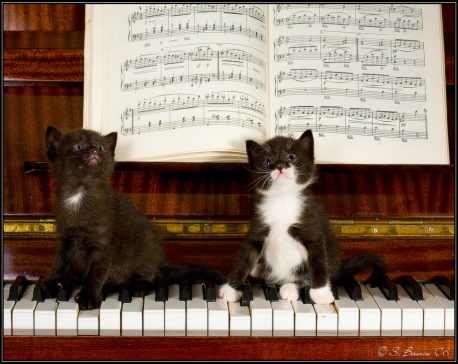 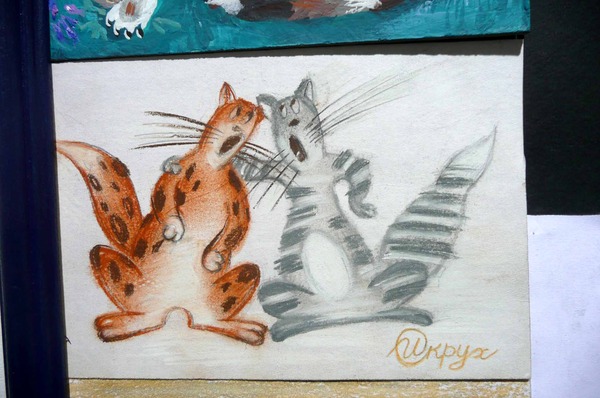 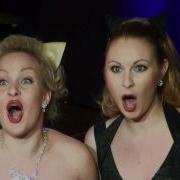 И прочитайте беседу 21  из учебника Царевой «От улыбки станет всем светлей»Хорошего настроения!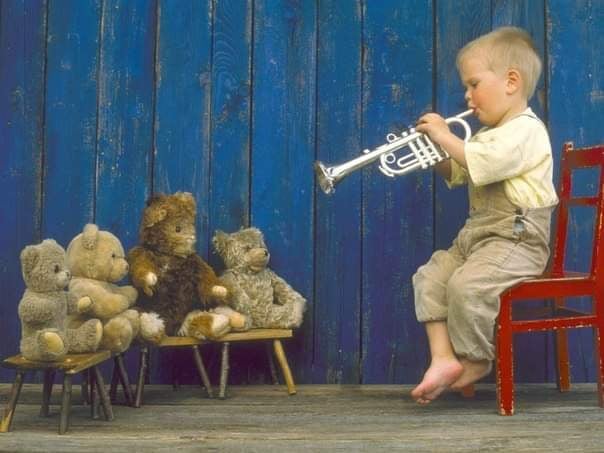 